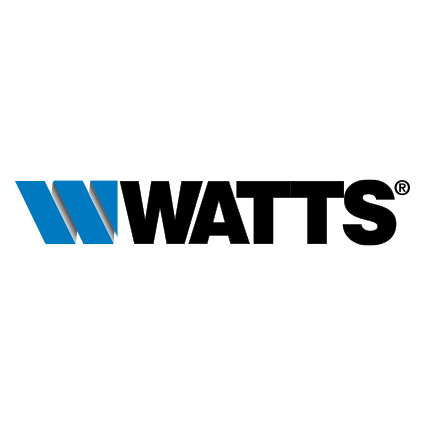 Mitigeur thermostatique MMV – SolarLes modèles MMV S sont utilisés sur les installations à énergie solaire pour la production d'eau chaude sanitaire. Dans ces systèmes, la température de l'eau dans le ballon de stockage peut varier considérablement selon la saison et le rayonnement du soleil, et peut atteindre des valeurs très élevées sur de longues périodes. En particulier en été et si une faible quantité d'eau est utilisée, l'eau chaude qui sort du ballon de stockage peut atteindre des températures de l'ordre de 95 °C avant que la soupape de sécurité ou que la soupape de sécurité thermique se déclenche. À ces températures, l'eau chaude ne peut pas être utilisée directement en raison des risques de brûlure.Le modèle MMV-S a été conçu de manière spécifique pour les systèmes qui requièrent de hauts débits et peuvent fonctionner en continu en utilisant l'eau chaude à haute température du ballon de stockage solaire.Caractéristiques et avantages Facilité d'installation.Technologie de thermostat à cire pour hautes températures, max. 110 °C.Excellente stabilité de température.Interruption rapide de l'alimentation en eau mitigée en cas de coupure de l'alimentation d'eau chaude ou froide. Revêtement interne pour éviter les dépôts calcaires.Bouton verrouillable pour empêcher l'utilisateur de régler la température.Bouton de commande avec 5 positions de réglage (échelle graduée min. à max.).Construction robuste et simple pour une fiabilité, une longévité et une sécurité supérieures.Température : précision de +/-2 °C de la température sélectionnée (avec pression dynamique équilibrée).La perte de charge sous pression dynamique au niveau des entrées du mitigeur est représentée par la courbe.Pression statique maximale : 10 bar.Pression de service : 0,2 à 5 bar.Température eau chaude : 52* - 110 °C, *le différentiel minimum de température eau chaude/mitigée doit être de 10 °C.Température eau froide : 5 - 25°C.Plage de réglage de la température : 30 à 65 °C.Réglage usine température : 50 °C.Débit à 3 bar : 63 l/min.Débit min. : 5 l/minMATÉRIAUX :Corps : Laiton DZR – CW602NFinition : laiton brut ou nickeléRessort : Acier inoxydableAutres pièces en laiton : Laiton CW614NPiston : PSU (polysulfone)Revêtement interne : PTFEJoint torique : EPDMBouton : PA renforcé fibre de verreAgrémentsConforme aux normes EN1111 et EN1287Attestation de Conformité Sanitaire (ACS)